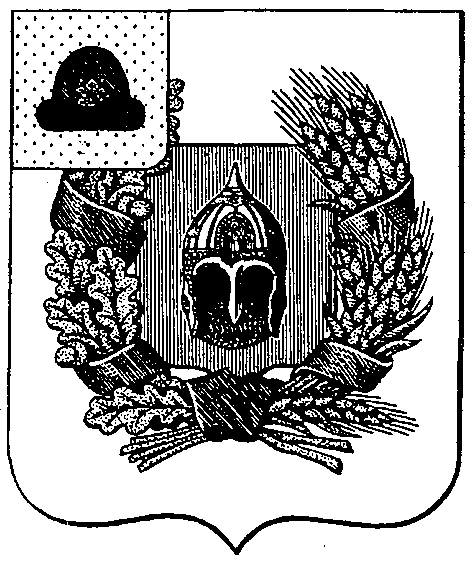 Администрация Александро-Невского городского поселения Александро-Невского муниципального района Рязанской областиПОСТАНОВЛЕНИЕр.п. Александро-Невскийот 27 января 2020 г.                                                                                      № 20ОБ УТВЕРЖДЕНИИ МУНИЦИПАЛЬНОЙ ПРОГРАММЫ "ФОРМИРОВАНИЕЗАКОНОПОСЛУШНОГО ПОВЕДЕНИЯ УЧАСТНИКОВ ДОРОЖНОГО ДВИЖЕНИЯ НА ТЕРРИТОРИИ МУНИЦИПАЛЬНОГО ОБРАЗОВАНИЯ –АЛЕКСАНДРО – НЕВСКОЕ ГОРОДСКОЕ ПОСЕЛЕНИЕ АЛЕКСАНДРО-НЕВСКОГО МУНИЦИПАЛЬНОГО РАЙОНА РЯЗАНСКОЙ ОБЛАСТИ НА 2020 - 2023 ГОДЫ"На основании части 4 статьи 6 Федерального закона N 196 от 10 декабря 1995 года "О безопасности дорожного движения", в целях реализации поручения Президента РФ от 11.04.2016 N Пр-637ГС, руководствуясь Уставом муниципального образования – Александро-Невское городское поселение Александро-Невского муниципального района Рязанской области, администрация муниципального образования – Александро-Невское городское поселение Александро-Невского муниципального района Рязанской области ПОСТАНОВЛЯЕТ:1. Утвердить муниципальную программу "Формирование законопослушного поведения участников дорожного движения на территории муниципального образования – Александро-Невское городское поселение Александро-Невского муниципального района Рязанской области на 2020 - 2023 годы" согласно приложению.2. Опубликовать настоящее постановление в Информационном бюллетене  и разместить на официальном сайте администрации Александро-Невского городского поселения в сети «Интернет».     3. Контроль за исполнением настоящего постановления оставляю за собой.Глава администрации Александро-Невского городского поселения                                                       Е.В. БлохинаПриложениек Постановлениюадминистрации муниципального образования – Александро-Невское городское поселение Александро-Невский муниципальный районРязанской областиот 27 января 2020 г. № 20Паспорт муниципальной программы1. Характеристика проблемы, решение которойосуществляется путем реализации ПрограммыРешение проблемы обеспечения безопасности дорожного движения является одной из важнейших задач современного общества. Проблема аварийности на транспорте (далее - аварийность) приобрела особую остроту в последние годы в связи с несоответствием существующей дорожно-транспортной инфраструктуры потребностям общества в безопасном дорожном движении, недостаточной эффективностью функционирования системы обеспечения дорожного движения и низкой дисциплиной участников дорожного движения.Аварийность на автомобильном транспорте наносит огромный материальный и моральный ущерб как обществу в целом, так и отдельным гражданам. Дорожно-транспортный травматизм приводит к исключению из сферы производства людей трудоспособного возраста. Гибнут или становятся инвалидами дети.К основным факторам, определяющим причины  аварийности, следует отнести:- пренебрежение требованиями безопасности дорожного движения со стороны участников движения;- низкий уровень подготовки водителей транспортных средств;- недостаточный технический уровень дорожного хозяйства;- несовершенство технических средств организации дорожного движения.Основной рост автопарка приходится на индивидуальных владельцев транспортных средств - физических лиц. Именно эта категория участников движения сегодня определяет, и в будущем будет определять порядок на дорогах. Именно они в большинстве случаев являются виновниками дорожно-транспортных происшествий, совершенных по причине нарушения Правил дорожного движения.Остается низким уровень оснащенности дорог дорожными знаками и разметкой.Таким образом, обстановка с обеспечением безопасности дорожного движения на территории района требует принятия эффективных мер.Основные направления формирования законопослушного поведения участников дорожного движения определены в соответствии с приоритетами государственной политики, обозначенными в Поручении Президента Российской Федерации от 20 февраля 2015 года N Пр-287.2. Цели и задачи реализации ПрограммыЦелями Программы являются:- сокращение дорожно-транспортных происшествий с участием детей, проживающих на территории МО – Александро-Невское городское поселение Александро-Невского муниципального района Рязанской области;- повышение уровня правового воспитания участников дорожного движения, культуры их поведения;- профилактика детского дорожно-транспортного травматизма на территории Александро-Невское городское поселение Александро-Невского муниципального района Рязанской области.Для достижения этих целей необходимо решение следующих задач:- предупреждение опасного поведения детей дошкольного и школьного возраста, участников дорожного движения;- создание комплексной системы профилактики ДТП в целях формирования у участников дорожного движения стереотипа законопослушного поведения и негативного отношения к правонарушениям в сфере дорожного движения, реализация программы правового воспитания участников дорожного движения, культуры их поведения;- совершенствование системы профилактики детского дорожно-транспортного травматизма, формирование у детей навыков безопасного поведения на автомобильных дорогах.3. Механизм реализации Программы3.1. Управление реализацией Программы осуществляет администрация МО – Александро-Невское городское поселение Александро-Невского муниципального района.3.2. В рамках реализации Программы основными его функциями являются:1) разработка годовых межведомственных планов мероприятий по профилактике детского дорожно-транспортного травматизма в учреждениях образования;2) проведение в образовательных организациях пропагандистских кампаний, направленных на формирование у участников дорожного движения стереотипов законопослушного поведения участников дорожного движения;3) оснащение муниципальных образовательных учреждений оборудованием и средствами обучения безопасному поведению на дорогах (уголки Правил дорожного движения, пособия по изучению правил дорожного движения, обучающие игры);4) проведение уроков правовых знаний в образовательных организациях в рамках Всероссийской акции "Внимание - дети!" и других оперативно-профилактических мероприятий;5) организация и проведение совместно с ОГИБДД МО МВД России "Ряжский" мероприятий по правилам безопасности дорожного движения для учащихся общеобразовательных учреждений;6) мониторинг результатов реализации Программы.4. Сроки и этапы реализации Программы4.1. Программа реализуется в 1 этап, срок реализации - 2020 - 2023 годы.5. Ресурсное обеспечение Программы5.1. Мероприятия носят организационный характер и не требуют финансирования.6. Система программных мероприятий Программы7. Целевые индикаторы эффективностиисполнения Программы7.1. Целевые индикаторы Программы:- снижение ДТП с участием детей, проживающих на территории МО – Александро-Невское городское поселение Александро-Невского муниципального района Рязанской области до 0 в год;- сокращение числа погибших в ДТП детей, проживающих на территории МО – Александро-Невское городское поселение Александро-Невского муниципального района Рязанской области до 0 в год.8. Ожидаемые конечные результаты реализацииПрограммы и показатели социально-экономической эффективности8.1. В результате реализации Программы ожидается совершенствование политики в работе с участниками дорожного движения, сокращение количества детей, проживающих на территории МО – Александро-Невское городское поселение Александро-Невского муниципального района Рязанской области, как участников ДТП.Наименование программыМуниципальная программа "Формирование законопослушного поведения участников дорожного движения на территории муниципального образования – Александро-Невское городское поселение Александро-Невского муниципального района Рязанской области на 2020 - 2023 годы" (далее - Программа)Заказчик ПрограммыАдминистрация муниципального образования – Александро-Невское городское поселение Александро-Невского муниципального района Рязанской областиРазработчик ПрограммыАдминистрация муниципального образования – Александро-Невское городское поселение Александро-Невского муниципального района Рязанской областиОснование для разработки Программы- Федеральный закон от 10 декабря 1995 года N 196-ФЗ "О безопасности дорожного движения";- поручение Президента РФ от 11.04.2016 N Пр-637ГС;- Устав муниципального образования – Александро-Невский муниципальный район Рязанской областиИсполнители Программы- администрация муниципального образования – Александро-Невское городское поселение Александро-Невского муниципального района Рязанской области;- дошкольные и общеобразовательные учреждения МО – Александро-Невское городское поселение;- ОГИБДД МО МВД России "Ряжский" (по согласованию)Цели и задачиЦелями Программы являются:- сокращение дорожно-транспортных происшествий с участием детей, проживающих на территории МО – Александро-Невское городское поселение Александро-Невского муниципального района Рязанской области;- повышение уровня правового воспитания участников дорожного движения, культуры их поведения;- профилактика детского дорожно-транспортного травматизма на территории Александро-Невского городского поселения Александро-Невского муниципального района Рязанской области.Для достижения поставленной цели необходимо решение следующих задач:1) предупреждение опасного поведения на дорогах детей дошкольного и школьного возраста, участников дорожного движения;2) создание комплексной системы профилактики ДТП в целях формирования у участников дорожного движения стереотипа законопослушного поведения и негативного отношения к правонарушениям в сфере дорожного движения, реализация программы правового воспитания участников дорожного движения, культуры их поведения;3) совершенствование системы профилактики детского дорожно-транспортного травматизма, формирование у детей навыков безопасного поведения на дорогахЦелевые индикаторы- Снижение ДТП с участием детей, проживающих на территории МО – Александро-Невское городское поселение Александро-Невского муниципального района Рязанской области до 0 в год;- сокращение числа погибших в ДТП детей, проживающих на территории МО – Александро-Невское городское поселение Александро-Невского муниципального района Рязанской области до 0 в годСрок и этапы реализации ПрограммыПрограмма реализуется в 1 этап, срок реализации 2020 - 2023 годыОбъемы и источники финансированияМероприятия носят организационный характер и не требуют финансированияОжидаемые конечные результаты реализации Программы и показатели социально-экономической эффективностиСокращение количества детей, проживающих на территории МО – Александро-Невское городское поселение Александро-Невского муниципального района Рязанской области, как участников ДТПNN ппПрограммные мероприятия, обеспечивающие выполнение задачиИсполнителиСрок реализацииОжидаемый результат1Организация и проведение комплекса мероприятий по профилактике детского дорожно-транспортного травматизма в рамках Всероссийского профилактического мероприятия "Внимание - дети!"администрация МО – Александро-Невское городское поселение Александро-Невского муниципального района, ОГИБДД МО МВД России "Ряжский" (по согласованию), руководители образовательных организацийне реже одного раза в годПрофилактика безопасности дорожного движения и детского дорожно-транспортного травматизма2Осуществление систематического контроля за проведением занятий по безопасности дорожного движения в дошкольных образовательных учреждениях и в учреждениях общего образования, а также за проведением внеклассных и внешкольных мероприятий с учащимися и родителями по дорожной безопасностиадминистрация МО – Александро-Невское городское поселение Александро-Невского муниципального района, руководители образовательных организацийодин раз в полгодаПрофилактика безопасности дорожного движения и детского дорожно-транспортного травматизма3Освещение вопросов обеспечения профилактики детского дорожно-транспортного травматизма в средствах массовой информации; организация и проведение совместно со СМИ целевых профилактических мероприятий, направленных на повышение культуры поведения участников дорожного движения (водителей, пассажиров, пешеходов), обеспечение безопасности детей на дорогахадминистрация МО – Александро-Невское городское поселение Александро-Невского муниципального района, руководители образовательных организацийодин раз в полгодаПрофилактика безопасности дорожного движения и детского дорожно-транспортного травматизма4Проведение профилактической акции "Притормози!", направленной на профилактику детского дорожно-транспортного травматизма, среди детей-пешеходов с привлечением отрядов юных инспекторов движенияадминистрация МО – Александро-Невское городское поселение Александро-Невского муниципального района, ОГИБДД МО МВД России "Ряжский" (по согласованию), руководители образовательных организацийне реже одного раза в годПрофилактика безопасности дорожного движения и детского дорожно-транспортного травматизма5Проведение семинаров, "круглых столов", педагогических советов на тему профилактики детского дорожно-транспортного травматизма в преддверии летних оздоровительных кампанийадминистрация МО – Александро-Невское городское поселение Александро-Невского муниципального района, руководители образовательных организацийдо 20 мая ежегодноПрофилактика безопасности дорожного движения и детского дорожно-транспортного травматизма6Проведение конкурса рисунков "Дорога безопасности" среди обучающихся организаций дошкольного и школьного образованияадминистрация МО – Александро-Невское городское поселение Александро-Невского муниципального района, руководители образовательных организацийне реже одного раза в годПрофилактика безопасности дорожного движения и детского дорожно-транспортного травматизма7Организация и проведение инструктажей работников образовательных организаций по вопросам обеспечения безопасности дорожного движения в период школьных каникуладминистрация МО – Александро-Невское городское поселение Александро-Невского муниципального района, руководители образовательных организацийдо 20 мая ежегодноПрофилактика безопасности дорожного движения и детского дорожно-транспортного травматизма8Проведение родительских собраний на которых особое внимание уделить обеспечению безопасного поведения детей на дорогах, применению световозвращающих элементовадминистрация МО – Александро-Невское городское поселение Александро-Невского муниципального района, руководители образовательных организацийодин раз в полгодаПрофилактика безопасности дорожного движения и детского дорожно-транспортного травматизма9Корректировка Паспортов дорожной безопасности образовательных организаций с ориентацией на реальные дорожные условия и своевременное внесение изменений согласно изменениям улично-дорожной сети, прилегающей к детским садам и школамадминистрация МО – Александро-Невское городское поселение Александро-Невского муниципального района, руководители образовательных организацийдо 20 августа ежегодноПрофилактика безопасности дорожного движения и детского дорожно-транспортного травматизма10Организация и проведение в преддверии учебного года обследования улично-дорожной сети по школьным маршрутам и пешеходных переходов у образовательных организацийадминистрация МО – Александро-Невское городское поселение Александро-Невского муниципального района, руководители образовательных организацийдо 20 августа ежегодноПрофилактика безопасности дорожного движения и детского дорожно-транспортного травматизма11Формирование отрядов юных инспекторов движения, разработка и утверждение планов работы на учебный годадминистрация МО – Александро-Невское городское поселение Александро-Невского муниципального района, руководители образовательных организацийдо 15 сентября ежегодноПрофилактика безопасности дорожного движения и детского дорожно-транспортного травматизма